Перечень специальностей, по которым объявлен прием на 2019-2020 учебный год.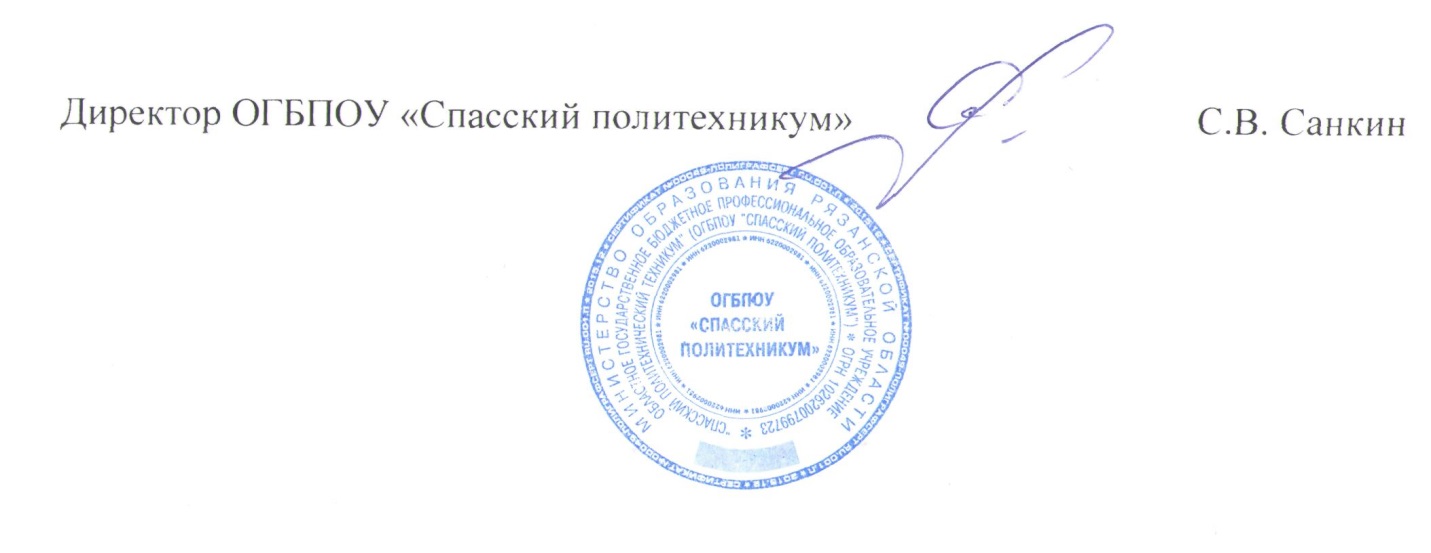 №п/пНаименование специальностиКол-воместФормаобученияСрокобученияТребования к уровню образованияИсточникифинансированияПрохождениемедицинскогоосмотра1.19.02.10 Технология продукции общественного питания25очная3 г. 10 мес.основное общее или среднее общее образованиерегиональный бюджетформа 0862.23.02.03 Техническое обслуживание и ремонт автомобильного транспорта25очная3 г.10 месосновное общее или среднее общее образованиерегиональный бюджет